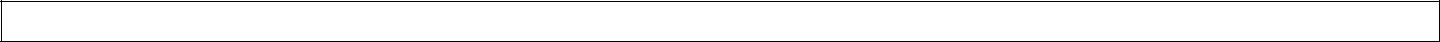 Section 1: IdentificationProduct IdentifierWindshield Washer FluidProduct NameTrade Name: OnLine +32°F Premium Windshield WasherRelevant identified uses of the substance or mixture and uses advised againstConsumer end useDetails of the supplier of the safety data sheetManufacturerOnLine Packaging, Inc.Phone: (715)344-4861Emergency telephone number(715)344-4861Call doctor/hospital emergency room or the .  Have the product container or label with you when calling a  or doctor, or when going for treatment.Section 2: Hazard(s) IdentificationOSHA/HCS statusThis material is considered hazardous by the OSHA Hazard Communication Standard (29 CFR 1910.1200).Classification of the substance or mixtureAcute toxicity, Oral Category 5Acute toxicity, Inhalation Category 5Acute toxicity, Dermal Category 5Serious eye damage/eye irritation, Mild Irritant Category 2BGHS label elementsHazard pictogramsNo PictogramSignal word-WARNING2-butoxyethanolHazard statementsMay be harmful if swallowedMay be harmful if inhaledMay be harmful in contact with skinCauses eye irritationPage 1 of 9Precautionary statementsPreventionDo not breathe mist.Wear protective gloves/protective clothing/eye protection/face protection.Take off contaminated clothing and wash before useStore away from heat and ignition sourcesKeep away from oxidizing materials and strong acidsResponseIF SWALLOWED: Do NOT induce vomiting unless directed to do so by medical personnel. Never give anything by mouth to an unconscious person. If large quantities of this material are swallowed, call a physician immediately. Loosen tight clothing such as a collar, tie, belt or waistband.IF ON SKIN (or hair): Wash with soap and water. Get medical attention if irritation develops. Cold water may be used.IF IN EYES: Check for and remove any contact lenses. In case of contact, immediately flush eyes with plenty of water for at least 30 minutes. Cold water may be used. Get medical attention immediately.IF EXPOSED or CONCERNED:Immediately call a  or a doctor/physician.StorageStore in a well-ventilated place.DisposalDispose of contents and container in accordance with all local, regional, national and international regulations.Hazards not otherwise classifiedProduct is stable.Section 3: Composition/Information on IngredientsSubstance/mixture: MixtureChemical name: 2-butoxyethanolOther means of identification: NoCAS number/other identifiersSection 4: First Aid MeasurementsDescription of necessary first aid measuresEye contact: Check for and remove any contact lenses. In case of contact, immediately flush eyes with plenty of water for at least 30 minutes. Cold water may be used. Get medical attention immediately.Inhalation: Bring accident victims out into the fresh air. If breathing stops, provide artificial respiration. If breathing is difficult, give oxygen. Call a physician immediately in severe cases or if recovery is not rapid.Skin contact: After contact with skin, wash immediately with plenty of water. Remove contaminated clothing and wash before reuse.Ingestion: Do NOT induce vomiting unless directed to do so by medical personnel. Never give anything by mouth to an unconscious person. If large quantities of this material are swallowed, call a physician immediately. Loosen tight clothing such as a collar, tie, belt or waistband.Most important symptoms/effects, acute and delayedPotential acute health effectsEye contactPage 2 of 9May cause irritation and redness to eyes and mucous membranes.InhalationMay cause irritation to mucous membranes.Skin contactMay cause irritation and redness.IngestionMay cause irritation and redness to mucous membranes.Indication of immediate medical attention and special treatment needed, if necessaryNotes to physicianExposure may aggravate acute or chronic asthma, emphysema and bronchitis.Specific treatmentsN/AProtection of first-aidersN/ASee toxicological information (Section 11)Section 5: Fire Fighting MeasuresExtinguishing mediaSuitable extinguishing mediaSMALL FIRE: Use DRY chemical powder, CO2 or appropriate foam.LARGE FIRE: Use water spray, fog or foam. Do not use water jet.Unsuitable extinguishing mediaNone knownSpecific hazards arising from the chemicalForms of peroxides of unknown stability.Hazardous thermal decomposition products/Products of combustionProducts of combustion are carbon oxides (CO, CO2).Special protective actions for fire fightersUse water spray to keep fire-exposed containers cool.Special protective equipment for fire-fightersIn the event of a fire, wear full protective clothing and NIOSH-approved self-contained breathing apparatus with full face piece operated in the pressure demand or other positive pressure mode.Section 6: Accidental Release MeasuresPersonal precautions, protective equipment and emergency proceduresFor non-emergency personnelEliminate sources of ignition. Wear appropriate personal protective equipment as specified in Section 8. Isolate hazard area. Keep unnecessary and unprotected personnel from entering.Environmental precautionsMethods and materials for containment and cleaning up:Exposure to the spilled material may be severely irritating or toxic. Follow personal protective equipment recommendations found in Section 8 of this SDS. Personal protective equipment needs must be evaluated based on information provided on this sheet and the special circumstances created by the spill including: the material spilled, the quantity of the spill, the area in which the spill occurred, and the expertise of employees in the area responding to the spill. Never exceed any occupational exposure limits.Page 3 of 9Prevent the spread of any spill to minimize harm to human health and the environment if safe to do so. Wear complete and proper personal protective equipment following the recommendation of Section 8 at a minimum. Dike with suitable absorbent material like granulated clay. Gather and store in a sealed container pending a waste disposal evaluation. Shut off ignition sources; including electrical equipment and flames. Do not allow smoking in the area.Section 7: Handling and StoragePrecautions for safe handlingProtective measures, advice on general occupational hygiene and conditions for safe storage, including any incompatibilities:Keep container tightly closed and in a well-ventilated place. Store away from heat and light.Avoid breathing mists or vapors. Avoid contact with eyes, skin, and clothing. Do not taste or swallow. Use only with adequate ventilation. Wash thoroughly after handling. Minimize exposure to air. After opening, purge container with nitrogen before reclosing. Periodically test for peroxide formation on long-term storage. Do not allow to evaporate to near dryness. Do not distill to near dryness. Addition of water or appropriate reducing materials will lessen peroxide formation.Section 8: Exposure Controls/Personal ProtectionControl parametersOccupational exposure limitsAppropriate engineering controls and Environmental exposure controlsA system of local and/or general exhaust is recommended to keep employee exposures below the Airborne Exposure Limits. Local exhaust ventilation is generally preferred because it can control the emissions of the contaminant at its source, preventing dispersion of it into the general work area. Please refer to the ACGIH document, Industrial Ventilation, A Manual of Recommended Practices, most recent edition, for details.Individual protection measuresHygiene measuresObserve good industrial hygiene practices.Eye/face protection: Use chemical safety goggles.Skin protectionHand protection and Body protection: Wear impervious protective clothing, including boots, gloves, lab coat, apron or coveralls, as appropriate, to prevent skin contact.Other skin protectionWash hands and other exposed areas with mild soap and water before eating or drinking.Respiratory protection: If engineering controls do not maintain airborne concentrations below recommended exposure limits (where applicable) or to an acceptable level (in countries where exposure limits have not been established), an approved respirator must be worn.Respirator Type(s) (NIOSH Approved): If the exposure limit is exceeded and engineering controls are not feasible, a half face piece particulate respirator (NIOSH type N95 or better filters) may be worn for up to ten times the exposure limit or the maximum use concentration specified by the appropriate regulatory agency or respirator supplier, whichever is lowest. A full face piece particulate respirator (NIOSH type N100 filter) may be worn up to 50 times the exposure limit, or the maximum use concentration specified by the appropriate regulatory agency, or respirator supplier, whichever is lowest. If oil particles (e.g. lubricants, cutting fluids, Glycerin, etc.) are present, use a NIOSH type R or P filter. For emergencies or instances where the exposure levels are not known, use a full face piece positive-pressure, air-supplied respirator. WARNING: Air-purifying respirators do not protect workers in Oxygen-deficient atmospheres.Section 9: Physical and Chemical PropertiesAppearancePhysical state:  Green liquidPage 4 of 9Odor: Faint, sweet odorOdor threshold: Not determined pH: 8.0Specific Gravity: 0.998Melting point: 0oCBoiling point: 98oCFlash point: >94oCEvaporation rate (BuAc=1): Not determinedFlammability (solid, gas): NoLower and upper explosive (flammable) limits: LEL 1.1%, UEL 10% (2-butoxyethanol)Vapor pressure: Not determinedVapor density (Air=1): Not determinedSolubility: Soluble in waterPartition coefficient: n-octanol/water: Not EstablishedAuto-ignition temperature:  Not ApplicableDecomposition temperature: Not EstablishedViscosity: Not determinedVOC%: 1.0Section 10: Stability and ReactivityReactivityStable under recommended storage conditions.Chemical stabilityStable under recommended storage conditions.Possibility of hazardous reactionsForms peroxides of unknown stability.Conditions to avoidTemperatures above the flash point and avoid excessive heat, open flame or other sources of ignition.Incompatible materialsStrong oxidizing agentsHazardous decomposition productsCarbon Dioxide. Carbon Monoxide.Section 11: Toxicological InformationInformation on toxicological effectsAcute toxicityPage 5 of 9Summary Comments:CarcinogenicityDroplets of the product aspirated into the lungs through ingestion or vomiting may cause a serious chemical pneumonia.Information on the likely routes of exposure Potential acute health effectsEye contact: Irritating to the eyes.Inhalation: None known.Skin contact: Causes skin irritation.Ingestion: Harmful if swallowed. May be fatal if swallowed and enters airways.Symptoms related to the physical, chemical and toxicological characteristics Eye contact: Eye irritation.Inhalation: Droplets of the product aspirated into the lungs through ingestion or vomiting may cause a serious chemical pneumonia.Skin contact: Skin irritation.Ingestion: May irritate the gastrointestinal tract, cause nausea, and vomiting.Potential chronic health effects (2-butoxyethanol) Carcinogenicity: No known carcinogens.Mutagenicity: No data available.Teratogenicity: No data available.Developmental effects: No data available.Fertility effects: No data available.Numerical measures of toxicity Acute toxicity estimatesSection 12: Ecological InformationToxicityAcute Fish toxicity: (2-butoxyethanol)LC50 - Oncorhynchus mykiss (rainbow trout) – 1,474 mg/l - 96 hPage 6 of 9Chronic Fish toxicity: (2-butoxyethanol)NOEC (Zebra Fish, 21 d): > 100 mg/lAcute toxicity for invertebrates: (2-butoxyethanol)EC50 - Daphnia magna (Water flea) – 1,550 mg/l - 48 hChronic toxicity for invertebrates: (2-butoxyethanol)NOEC (daphnid, 21 d): 100 mg/lAcute toxicity for aquatic plants: (2-butoxyethanol)EC-50 (Algae (Pseudokirchneriella subcapitata), 72 h): 1,840 mg/lAcute bacterial toxicity: (2-butoxyethanol)No data available.Persistence and degradabilityBiodegradability: (2-butoxyethanol)90.4 % (28 d) Readily biodegradableStability in water: (2-butoxyethanol)Biological Oxygen Demand: No data availableChemical Oxygen Demand: No data availablePhotodegradation: (2-butoxyethanol)No data availableVolatility (Henry's Law constant): (2-butoxyethanol)Partition coefficient n-octanol/water (log Kow) = No data availableBioaccumulative potentialBioaccumulation:  (2-butoxyethanol)Potential to bioaccumulate is low.Bioconcentration factor (BCF): No data available.Mobility in soil: (2-butoxyethanol)Distribution among environmental compartments:Expected to partition to water.Other adverse effects:No data available.Section 13: Disposal ConsiderationsDisposal methodsDispose in accordance with applicable international, national and local laws, ordinances and statutes.Section 14: Transport InformationUN Number: N/ADOT Proper Shipping Name: Not Regulated Exemptions: N/ATransport hazard Class(es): N/A Packing Group: N/ALand Transport ADR/RID and GGVS/GGVE (Cross Border / Domestic)Transport Hazard Class(es): N/AMaritime Transport IMDG/GGVSeaTransport Hazard Class(es): N/APage 7 of 9Marine Pollutant: NoAir Transport ICAO-TI and IATA-DGRTransport Hazard Class(es): N/ASection 15: Regulatory InformationChemical Inventory Status-Part 1Chemical Weapons Convention: NoTSCA 12b: NoCDTA: NoSARA 311/312:Acute: Yes,	Chronic: Yes,	Fire: Yes,	Pressure: No,	Reactivity: NoMixture/LiquidAustralian Hazchem Code: 2[S]Poison Schedule: No information foundSection 16: Other InformationHistoryDate of issue: 5/21/15Version: 1aRevised Sections(s): NewPrepared by:	OnLine Packaging, Inc.Notice to readerTo the best of our knowledge, the information contained herein is accurate. However, neither the above-named supplier, nor any of its subsidiaries, assumes any liability whatsoever for the accuracy or completeness of the information contained herein.Page 8 of 9Final determination of the suitability of any material is the sole responsibility of the user. All materials may present unknown hazards and should be used with caution. Although certain hazards are described herein, we cannot guarantee that these are the only hazards that exist.Page 9 of 9Ingredient name%CAS number2-butoxyethanol1111-76-2Ingredient nameExposure limits2-butoxyethanolACGIHOSHA(TWA)(STEL)(PEL)(STEL)20 ppmN/A50 ppm; 240 mg/m3N/AProduct/ingredient nameTestResults2-butoxyethanolAcute toxicity, oral (male rat)Acute toxicity, oral (male rat)LD50 = 1,300 mg/kgAcute toxicity, dermalAcute toxicity, dermalLD50 = >2000 mg/kgAcute toxicity, inhalation (rat, 3h)Acute toxicity, inhalation (rat, 3h)LC50 = >4.9 mg/lSummary Comments:SensitizationProduct/ingredient nameTestResultsBasis2-butoxyethanolNo evidence of sensitization effectNo evidence of sensitization effectProduct/ingredient nameProduct/ingredient nameTestResultsBasis2-butoxyethanolBased on available data the classification criteria are not met. Not classified as hazardous.Based on available data the classification criteria are not met. Not classified as hazardous.Based on available data the classification criteria are not met. Not classified as hazardous.Based on available data the classification criteria are not met. Not classified as hazardous.Summary Comments:Specific target organ toxicity (single exposure)Specific target organ toxicity (single exposure)Specific target organ toxicity (single exposure)Product/ingredient nameProduct/ingredient nameTestResultsBasis2-butoxyethanolNot classified.Summary Comments:Specific target organ toxicity (repeated exposure)Specific target organ toxicity (repeated exposure)Specific target organ toxicity (repeated exposure)Product/ingredient nameProduct/ingredient nameTestResultsBasis2-butoxyethanolNot classified.Summary Comments:Aspiration hazardProduct/ingredient nameProduct/ingredient nameTestResultsBasis2-butoxyethanolHuman exposure studiesHuman exposure studiesTolerance at 200 ppm/40 hoursSummary Comments:Ingredient (CAS#)TSCAECECJapanJapanAustralia2-butoxyethanolYesYesYesYesYesYes(111-76-2)Chemical Inventory Status-Part 2Chemical Inventory Status-Part 2Chemical Inventory Status-Part 2Ingredient (CAS#)KoreaCanadaCanadaCanadaCanadaPhilippinesDSLDSLNDSLNDSL2-butoxyethanolYesYesYesNoNoYes(111-76-2)Federal, State & International Regulations-Part 1Federal, State & International Regulations-Part 1Federal, State & International Regulations-Part 1Federal, State & International Regulations-Part 1Federal, State & International Regulations-Part 1Federal, State & International Regulations-Part 1Federal, State & International Regulations-Part 1SARA 302SARA 302SARA 302SARA 313SARA 313Ingredient (CAS#)RQTPQTPQList ChemicalList ChemicalCategory2-butoxyethanolNoNoNoYesYesNo(111-76-2)Federal, State & International Regulations-Part 2Federal, State & International Regulations-Part 2Federal, State & International Regulations-Part 2Federal, State & International Regulations-Part 2Federal, State & International Regulations-Part 2Federal, State & International Regulations-Part 2Federal, State & International Regulations-Part 2RCRARCRATSCAIngredient (CAS#)Ingredient (CAS#)CERCLACERCLA261.33261.338(d)2-butoxyethanol2-butoxyethanolNoNoNoNo(111-76-2)